Пичкалёва О.Н.,                                                                                                педагог дополнительного образования                                                                                                            МБУ ДО ДШИ ЗАТО Звёздный,                                                                            руководитель фольклорного коллектива «Иволга»Русский традиционный календарь. 14 сентября. Симеон Столпник. Семён-летопроводец. Семён-день.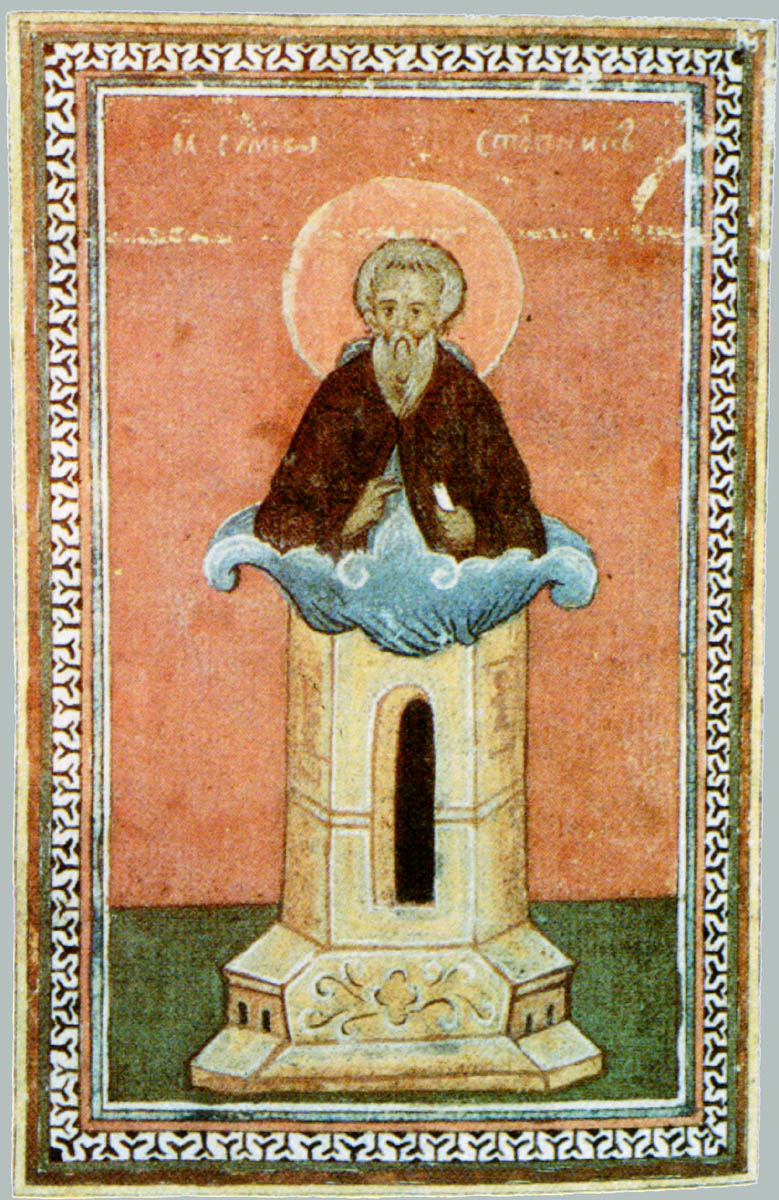 Святой Симеон, прожитвший, по преданию, более 100 лет и умерший в 459 г., прославился тем, что положил начало особому подвижнечеству – так называемому столпничеству. Уединившись в Сирийскую пустыню, он построил столп в несколько метров высоты и поселился на нём. Лишённый возможности прилечь и отдохнуть, соблюдая строжайшее воздержание в пище, он днём и ночью, в любую погоду, стоя, как свеча, непрерывно молился и размышлял о Боге. Его необычайный подвиг привлёк множество людей; некоторые убеждались в истинности христианской веры и принимали крещение, другие обращались к святому за советами, третьи получали от Симеона исцеление.Каноническое житие святого практтически никак не отразилось на русском народном календаре: содержание дня памятти Симеона Столпника определялось прежде  всего связанными с ним представлениями о начале – месяца, сезона, года. С середины  XIV века до 1700 года новолетие на Руси отсчитывали с 1 сентября по старому стилю. В народном определении дня (летопроводец) зафиксированы два значения: конец лета и завершение года. Начало нового года считалось благоприятным временем для переезда в новый дом. Туда накануне Семёнова дня запускались животные: по старому поверью они изгоняли нечистую силу. Во время переезда наши предки обязательно приносили из старого дома чугунок — вместе с ним в новое жилище переезжал домовой, хранитель домашнего очага. В Семенов день хозяин обязательно обходил весь дом с иконами.День памяти преподобного Симеона Столпника (Семён-день) является важной вехой традиционного земледельческого календаря.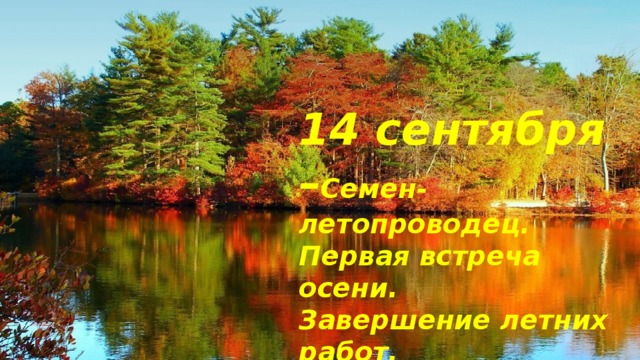 В приметах главное внимание уделяется прогнозу на будущее – ближнее и далёкое. Если на Семён день тёплая погода, то вся зима будет тёплая.На Семёновы осенины много тенётника – осень долгая, да ясная.Если гуси улетают на Семён-день, жди ранней зимы.Обычно в сентябре выпадает несколько тёплых солнечных дней, как будто лето возвращается на короткое время. Называли это время Бабьим летом, считали своеобразным подарком бабам, благодарностью Природы женщинам-жницам за их тяжёлый труд, за вовремя и справно завершенную хлебную страду.Бабье лето ненастно – осень сухая.На Семён день ясно – бабье лето тёплое.К  первому дню сентября издавна приурочивали начало обработки льна и конопли.Лён стели к бабьему лету, а подымай  к Казанской (4 ноября)С Семенова дня переставали косить траву и засеивать поля. Тяжелая работа в праздник считалась грехом. Поговаривали, что ночью черт придет пересчитать воробьев, поэтому не стоит связываться с полевыми работами.Начало нового года было хорошим моментом для заключения сделок и договоров. Считали, что соглашение, заключенное на Семена Летопроводца, принесет много выгоды.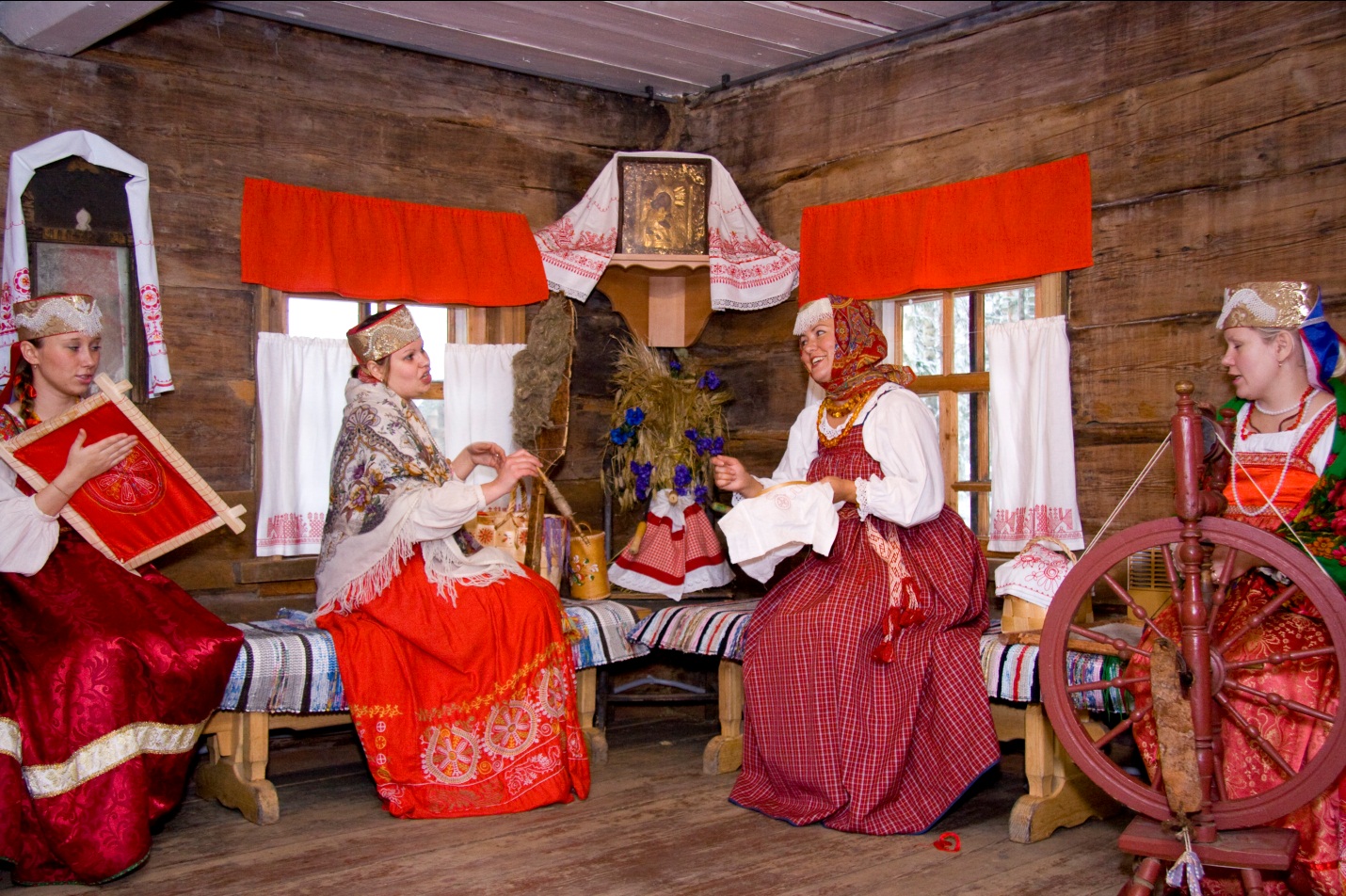 С Семёна начинались засидки, работа в избах при огне. Вечером гасили в избах (в печах) старый огонь, а утром зажигали новый, причём нередко это был «живой огонь» - его добывали из дерева путём трения.Открывалась пора сватовства или внимательного приглядывания к девушкам, достигшим возраста невест. Родственницы парней заходили в посиделочные избы, наблюдали, как работают будущие невесты (прядут, вяжут, вышивают), как общаются между собой и с заглядывающими к ним на огонёк парнями, умеют ли плясать, умеют ли петь, опрятно ли одеты.Девки на поре – женихи во дворе.Сватались к девушке тридцать  одним, а быть ей за одним.В северных губерниях накануне Семёнова дня заканчивали свою работу пастухи, расчёт они получали деньгами и сахаром.    В течение веков русские крестьяне придерживались обычая на день Симеона Столпника торжественно «постригать» подрастающих мальчиков и «сажать их на коня», что должно было знаменовать конец поры младенчества. Как правило, «постриг» совершался на двух- или трёхлетним мальчиком (по четвёртому году): ему выстригали волосы крестом, одевали его в новую одежду, устраивали пот этому случаю семейный праздник.Семёна дитя постригай и на коня сажай и на ловлю в поле выезжай.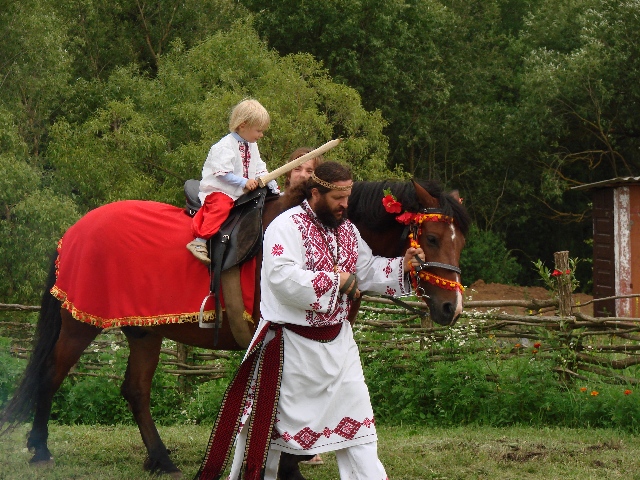 К распространённым обычаям, связанным с днём Семёна-летопроводца, относятся «похороны мух и тараканов». Таким способом старались избавиться от этих насекомых, выгнать их из жилых помещений.Убьёшь муху до Семёна дня – народится 7 мух, убьёшь после Семёна дня – умрёт 7 мух.«Похороны устраивают девушки, для чего вырезают из репы, брюквы или моркови маленькие гробики. В эти гробики кладут горсть пойманных мух, закрывают их и с шутливой торжественностью (а иногда с плачем и причитаниями) выносят из избы, чтобы предать земле. При этом кто-нибудь должен гнать мух из избы полотенцем и приговаривать: «Муха по мухе, летите мух хоронить», или: «Мухи вы мухи, комаровы подруги, пора умирать. Муха муху ешь, а последняя себя съешь». Такой потешный обряд сопровождался специальными шуточными песнями, вроде этой:Два дня лечилася-На третий в могилу.А попы были клопы,А дьячки были сверчки.Тараканы погребали,Мыши голос подавали:«Помяни нашу рабу,Серу вошь во гробу».(Калужская  губ.)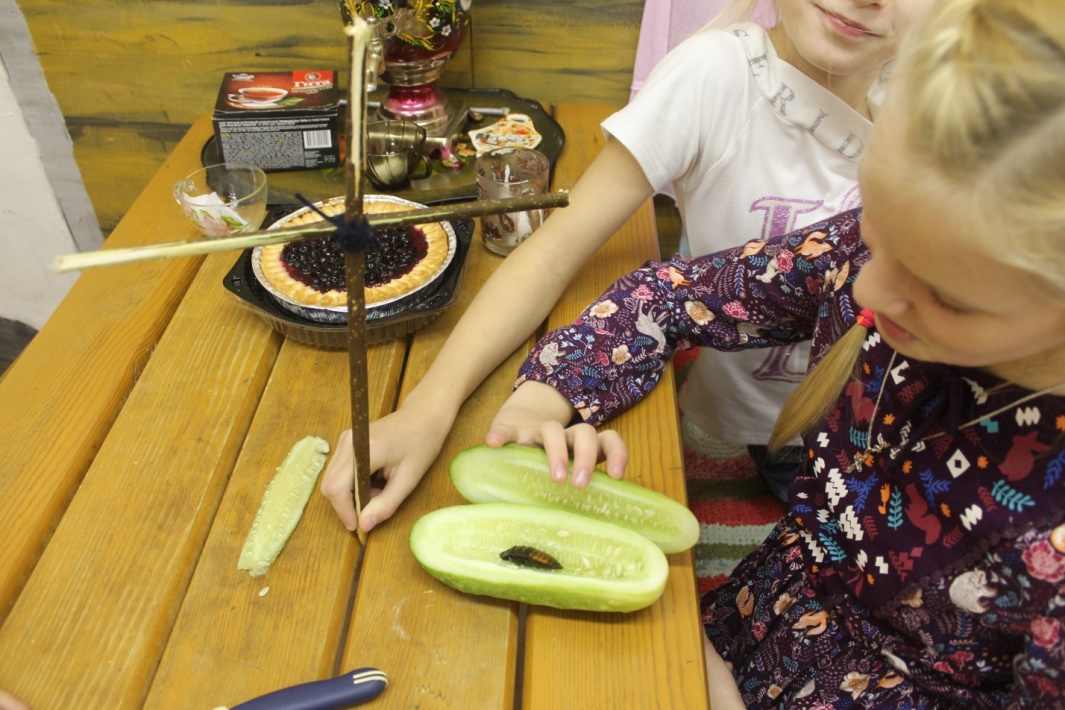 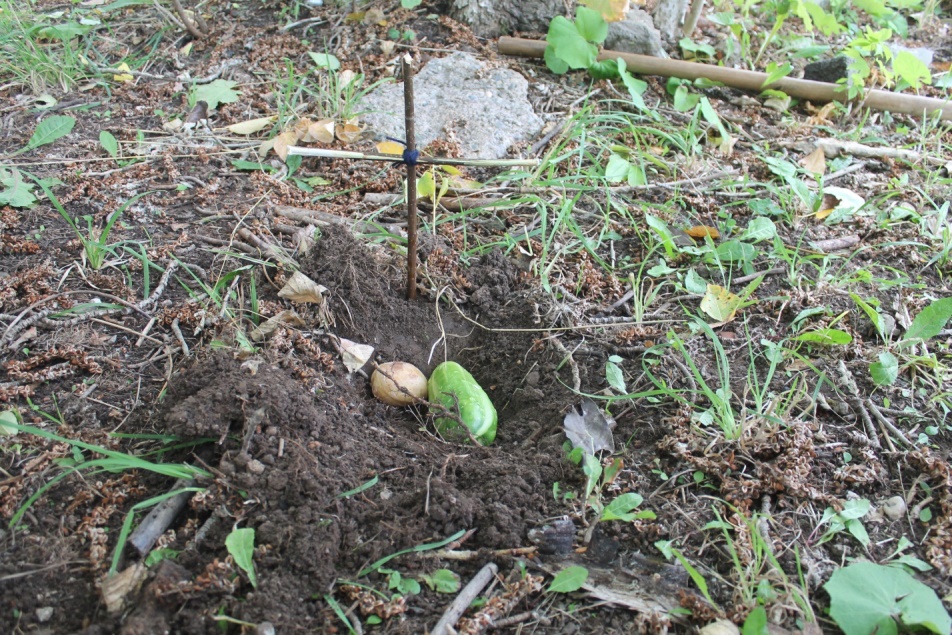 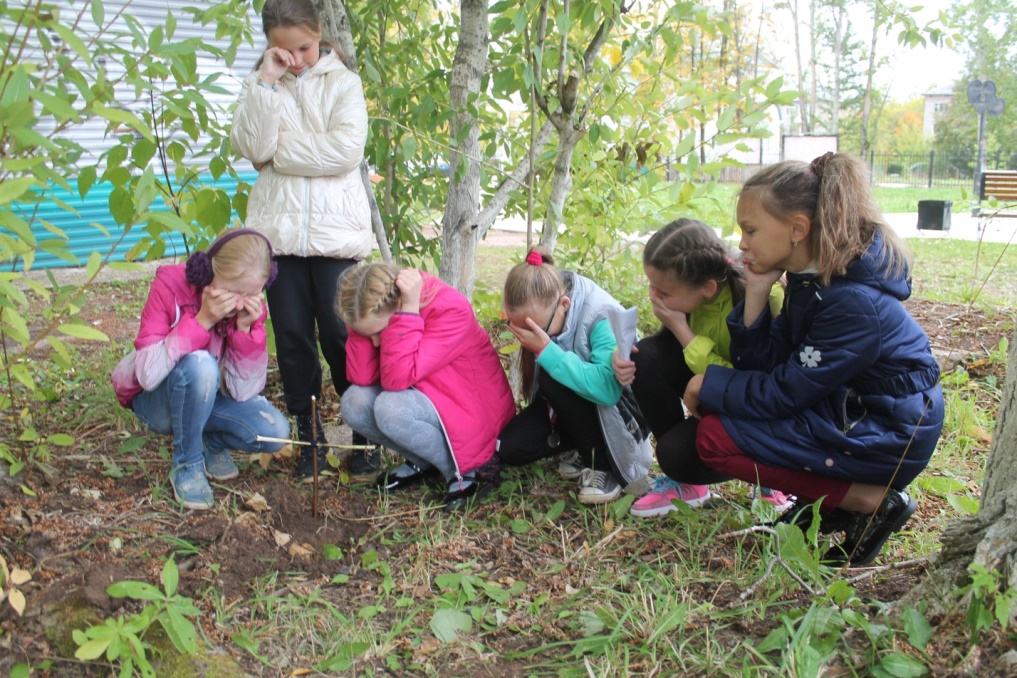 Литература: А.Ф. Некрылова  «Русский традиционный календарь». С-Пб 2007Интернет источник     https://dailyhoro.ru/